Title of article 1 Kenzhaliyev B.K., 1* Imangalieva L.M., 1 Manapova A.I., 2 Azlan M.N.1 “Institute of Metallurgy and Ore Beneficiation” JSC, Satbayev University, Almaty, Kazakhstan 2 Universiti Pendidikan Sultan Idris, Tanjung Malim, Perak, 35900, Malaysia* Corresponding author email: leila.imangalieva@mail.ru * In the information about the authors, it is necessary to provide - full names (surnames, first names), academic degrees, full name of the organization, city, country - in Kazakh, Russian and English for Kazakhstani authors; in Russian and in English for authors from CIS countries and in English for English-speaking authors; write an email and ORCID ID of each author (in the absence of this code, register on the website www.orcid.org ).IntroductionThe introduction shall be of significance of the article and its objective. Delete this sentence and paste your introduction preserving this format.Following up this pattern one may “adjust” the required volume of the article, please do not exceed more than 6000 words. The present pattern makes the authors to stick to the main requirements of formatting for their subsequent online version placement at the publishing website. This pattern is a standard to make the article formatting easier, its automatic adjusting to the requirements of online publications, preserving the general style for each article of the periodical.Save your file in WORD, write with the Calibri 11 point, a single interval. And afterwards work in your file-pattern, pasting the text into this pattern.The articles submitted to the KIMS Editors shall correspond its profile. Delete the word Section in the heading, at the top of the page and paste your section preserving this format.  The initials and the last name of the author (s) shall be written in capital (large) letters. Provide the full name of the company, city, and country (if the authors work in different companies, the last name of the author and the relevant company should be numbered).Experimental part Experimental part includes research methodology (a model) and methods used in this study.The proposed format is developed by the publishing house for the articles posted on A4 pages. This pattern is suggested for formatting your articles and the text style. All fields, column widths, spaces, indents, paragraphs, font types are obligatory. Please do not change the formatting.Delete the text printed above, paste your own, preserving the formatting of this file.Results and DiscussionDiscussion of the results describes the data obtained as a result of the study and their discussion comparing with the previously known, please, cite pieces of literature in the quadrat brackets such as [1], [2] and so on. Before you start writing your article, first make it in a separate file, and then copy it into this pattern. Make figures in separate files. Do not use hard format for table sizes. Do not number the pages in the article. No additional numbering of Sections (besides pattern). Work with the proposed pattern. The article will be published on the publisher's website in the way represented by you. Keep the pattern format all the time.The formulas should be cited in the text and numbered.The equations are an exception to this pattern. Presentation of the equation is up to you. An equation is in a string in Times New Roman see (1). Either you use signs.Number the equations sequentially as they appear in the text. The numbers of the equations are placed in parentheses on the right. To denote the mathematical sign "minus" use a long dash, rather than a hyphen. Perform the equation as shown in the example:a + b = y                                 (1)Delete the text printed above, paste your own, preserving the formatting.•	If you need a bulleted list, use this formatting.•	Delete the text printed above, insert your own, preserving the formatting of this file. Figures and tablesLarge figures and tables can be placed by width of two columns. Place these figures and tables at the top or bottom of the column. Do not place them in the middle of the column. The figure title (Figure 1) is located below them. The headings of the table are placed above it according to the pattern.Table 1 - Copper content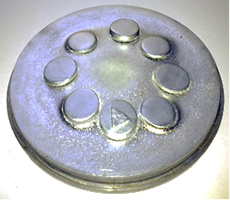 Figure 1 -  Picture descriptionReferences to the scientific papers are provided in the order they appear in the text of the article. Sources in the text are numbered in the order of appearance in the article. The first source is denoted [1], the second, respectively [2], the third [[3], [4], [5]], etc. A list of references is placed at the end of the article and arranged as follows: books – surnames, initials of authors, full title of the book, place (city, publishing company) and year of publication;articles from journals – surnames and initials of the authors. The title of an article, the title of a journal, year of publication, numbers of volume, issue, pages;patent documents – Protective document Number Country. Title of invention. Authors surname and initials. Publication date, bulletin number.Sample of the reference to the book: Ashby M, Shercliff H, Cebon D. Materials, engineering, science, processing and design. 2nd. ed. Oxford: Butterworth-Heinemann; 2010.Sample of the reference to the books chapter: Ashby M, Shercliff H, Cebon D. Materials, engineering, science, processing and design. 2nd. ed. Oxford: Butterworth-Heinemann; 2010. Chapter 6, Beyond elasticity: plasticity, yielding and ductility, p. 39-111.Sample of the reference to the article from conference materials: Kenzhaliyev B, Surkova T, Berkinbayeva A, Dossymbayeva Z, Yesimova D, Abdikerim B. On methods of modifying natural minerals. In: Institute of Metallurgy and Ore Beneficiation, Satbayev University, organizer. Proceedings of the IV International Practical Internet Conference “Challenges of Science”; 2021 November 22; Almaty, Kazakhstan. (Issue IV), p. 128-133. https://doi.org/10.31643/2021.20Sample reference to a journal article: Wang J, Pan Ya, Feng R, Cui H, Gong B, Zhang L, Gao Z, Cui X, Zhang H, Jia Zh. Effect of electrolyte composition on the microstructure and bio-corrosion behavior of micro-arc oxidized coatings on biomedical Ti6Al4V alloy. Journal of Materials Research and Technology 2020;9(2):1477-1490. https://doi.org/10.1016/j.jmrt.2019.11.073Sample of the reference for patent documents: Pat. 6025810A US. Hyper-light-speed antenna. David L. Strom. Publ. 15.02.2018, bull. 5.Electron resource sample: Cancer Research UK, Cancer statistics reports for the UK. http://www.cancerresearchuk.org/aboutcancer/statistics/cancerstatsreport/, 2003 (accessed 13 March 2021).Requirements for the Reference design if the literature is not in English (Kazakh, Russian, etc.). Separating marks such as (” //” and «-») are not used in the REFERENCES. The source title and publisher’s imprint are separated from surnames of the authors by italics, dot, comma or semi-bold print type. Names of cities, countries, geographical names are given in English.The structure of the bibliographic reference: authors (transliteration), name of the source (translit-eration and translation into English), output data, indication to the language of the article in parenthe-ses.The program of transliteration of the Russian text into the Latin alphabet using various systems may be found on the website https://www.calc.ru/transliteratsyya.html to make it easier. The program is quite simple; it is easy to use for ready-made links. For example, we insert in the special field all the text of the bibliography in Russian and click the “translit online” button.Next, we transform the transliterated reference:•	remove the special separators between the fields (“//” and “-“) and the designations T., No., C., V., P .;•	after the transliterated title of the source (article, book, periodical, conference, patent, and etc.), we write its translation into English, not in italics;•	In case of the title of periodical we write the equal sign (=) between transliteration and transla-tion, in any other cases the translation is written in parentheses;•	language of the article (in Russ, in Eng., or another).An example of the reference to the books: Vaisburd SE. Fiziko-khimicheskie svoistva i osobennosti stroeni-ya sul’fidnykh rasplavov [Physicochemical properties and features of sulfide melts structure]. Moscow: Metallurgy. 1996, 304. (in Russ.).An example of the reference to the books chapter: Azarenkov NA, Litovchenko SV, Neklyudov IM, Stoev PI. Korroziyа i zashchita metallov. Chast’ 1. Khimicheskayа korroziyа metallov. Uchebnoe posobie [Corrosion and protection of metals. Part 1. Chemical corrosion of metals. Tutorial]. Kharkov: KhNU, 2007, 187. (in Russ.).An example of the reference to the article from conference materials: Zago-rodnyaya AN, Abisheva ZS, Sadykanova SEh. Povedenie osmij-, renijsoderzhashchikh vzvesej na operatsii re-ehkstraktsii ehkstraktsionnoj tekhnologii izvlecheniya reniya [Behavior of osmium-, rhe-nium contained suspensions in re-extraction operation of rhenium extraction technology]. XVIII Chernyaevskaya konf. po khimii, analitike i tekhnologii platinovykh metallov: mater. mezhdunar. konf. [XVIII Chernyaev conf. on chemistry, analytics and technology of platinum metals: proceedings of Internation. Conf.] Moscow, Russia, 2006. 2. 122-123. (in Russ.).An example reference to a journal article: Tolmacheva VB, Apyari VB, Kochuk EB, Dmitriyenko SG. Magnitnyye sorbenty na osnove nanochastits oksidov zheleza dlya vydeleniya i kontsentrirovaniya organicheskikh soyedineniy [Magnetic sorbents based on iron oxide nanoparticles for the isolation and concentration of organic compounds]. Zhurnal analiticheskoy khimii = Journal of Analytical Chemistry 2016;71(4):339-356. https://doi.org/10.7868/S0044450216040071 (in Russ.).An example of the reference for patent documents: Pat. 2419658 RU. Zhelezoflyus vanadijsoderzhashchij [Vanadium-containing iron flux] Kirichkov A.A., Gil’manov M.R., Zagajnov S.A., Tleugabulov B.S., Mihalev V.A., Nikolaev F.P., Filippov V.V., Kushnarev A.V. Opubl. 27.05.2011, 15 (in Russ.).   Electron resource example: Sokolovskij D.V. Teoriya sinteza samoustanavlivayushchikhsya kulachkovykh mekhanismov privodov [Theory of synthesis of self-installing cam of power mechanisms]. (Electron resource) 2006. URL: http://bookchamber.kz/stst_2006.htm (access date: 12.03.2009)The names of cities, countries and names of other geographical objects are written right in English without transliteration.ConclusionsThe results of the study are summarized in this Section. If necessary, divide the conclusions for your article using this formatting. Delete this text and paste your own.Conflicts of interestIf you agree, you should not delete this statement: On behalf of all authors, the corresponding author states that there is no conflict of interest.AcknowledgementsIntroduce here the acknowledgments to the colleagues, sponsors and funds supporting your research.                                  Cite this article as: Kenzhaliyev BK, Imangalieva LM, Manapova AI, Azlan MN. Kaolinite clays as a source of raw materials for the aluminum industry of the Republic of Kazakhstan. Kompleksnoe Ispol’zovanie Mineral’nogo Syr’a = Complex Use of Mineral Resources 2021;319(4):5-12. https://doi.org/10.31643/2021/6445.34 Мақаланың атауы1 Кенжалиев Б.К., 1 Имангалиева Л.М., 1 Манапова А.И., 2 Азлан М.Н. 1 «Металлургия және кен байыту институты» АҚ, Сәтбаев университеті, Алматы, Қазақстан 2 Пендидикан Сұлтан Идрис университеті, Танжунг Малим, Перак, МалайзияНазвание статьи1 Кенжалиев Б.К., 1 Имангалиева Л.М., 1 Манапова А.И., 2 Азлан М.Н. 1 АО «Институт металлургии и обогащения», Satbayev University, Алматы, Казахстан 2 Университет Пендидикан Султан Идрис, Танджунг Малим, Перак, МалайзияReferencesAshby M, Shercliff H, Cebon D. Materials, engineering, science, processing and design. 2nd. ed. Oxford: Butterworth-Heinemann; 2010.Kenzhaliyev B, Surkova T, Berkinbayeva A, Dossymbayeva Z, Yesimova D, Abdikerim B. On methods of modifying natural minerals. In: Institute of Metallurgy and Ore Beneficiation, Satbayev University, organizer. Proceedings of the IV International Practical Internet Conference “Challenges of Science”; 2021 November 22; Almaty, Kazakhstan. (Issue IV), p. 128-133. https://doi.org/10.31643/2021.20Wang J, Pan Ya, Feng R, Cui H, Gong B, Zhang L, Gao Z, Cui X, Zhang H, Jia Zh. Effect of electrolyte composition on the microstructure and bio-corrosion behavior of micro-arc oxidized coatings on biomedical Ti6Al4V alloy. Journal of Materials Research and Technology 2020;9(2):1477-1490. https://doi.org/10.1016/j.jmrt.2019.11.073Kenzhaliyev BK, Imangalieva LM, Manapova AI, Azlan MN. Kaolinite clays as a source of raw materials for the aluminum industry of the Republic of Kazakhstan. Kompleksnoe Ispol’zovanie Mineral’nogo Syr’a = Complex Use of Mineral Resources 2021;319(4):5-12. https://doi.org/10.31643/2021/6445.34 Tolmacheva VB, Apyari VB, Kochuk EB, Dmitriyenko SG. Magnitnyye sorbenty na osnove nanochastits oksidov zheleza dlya vydeleniya i kontsentrirovaniya organicheskikh soyedineniy [Magnetic sorbents based on iron oxide nanoparticles for the isolation and concentration of organic compounds]. Zhurnal analiticheskoy khimii = Journal of Analytical Chemistry 2016;71(4):339-356. https://doi.org/10.7868/S0044450216040071 (in Russ.).Delete this text and paste your own.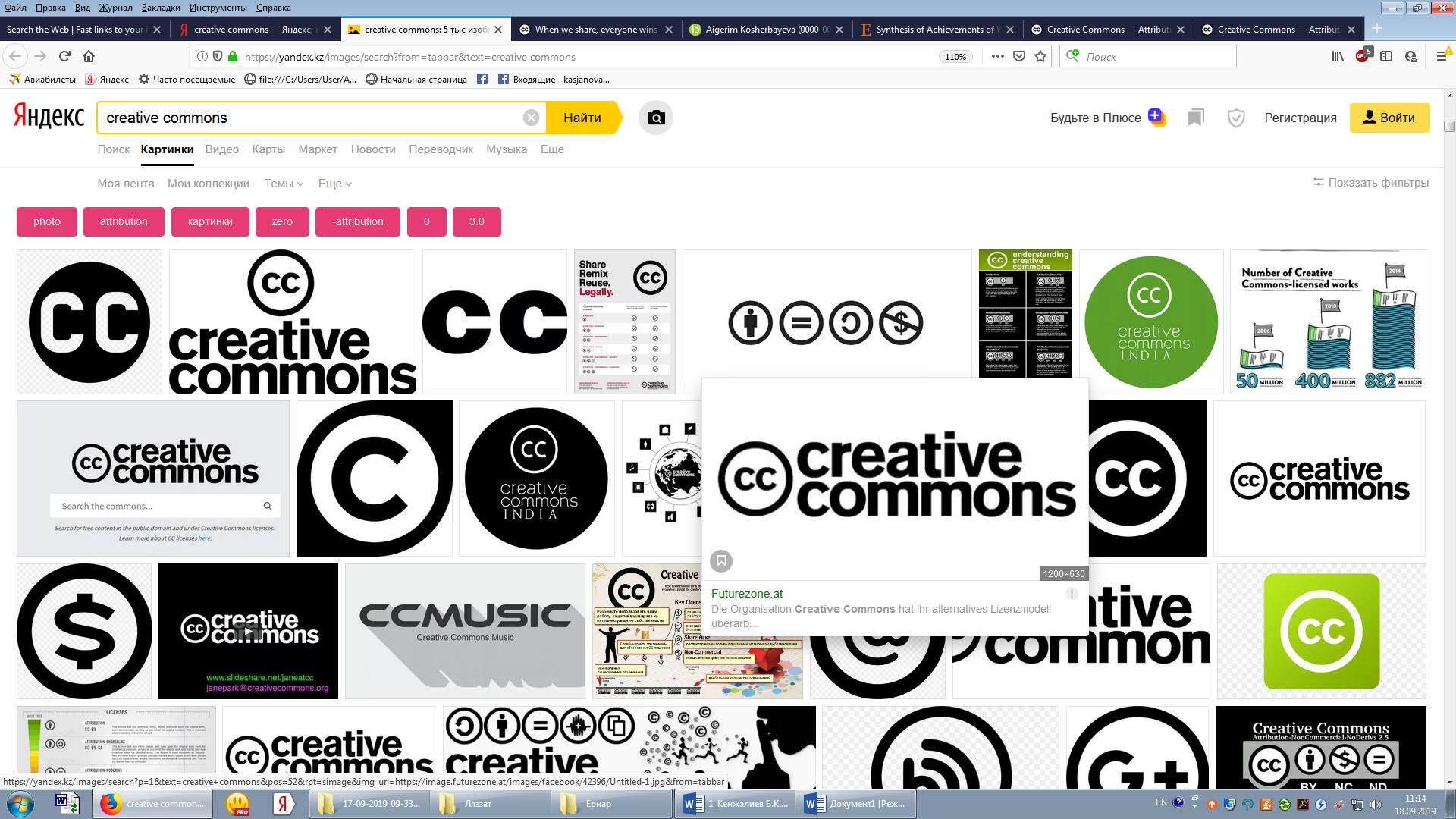 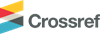 DOI: 10.31643/2022/6445.01Received: 01 July 2021 Peer-reviewed: 07 August 2021 Accepted: 01 October 2021(This information will be written by the journal's editors)ABSTRACTAbstract (150-300 words) should consist of a summary and the main research results. Delete this sentence and paste your abstract preserving this format.Keywords: 5-6 words.Kenzhaliyev Bagdaulet KenzhaliyevichInformation about authors: (Здесь необходимо привести информацию об авторах на английском языке)Doctor of Technical Sciences, Professor, General Director-Chairman of the Management Board of the JSC "Institute of Metallurgy and Ore Beneficiation", Almaty, Kazakhstan. ORCID ID: 0000-0003-1474-8354 Email: bagdaulet_k@satbayev.universityImangalieva Leila ManarbekovnaJunior researcher, JSC "Institute of Metallurgy and Ore Beneficiation", Almaty, Kazakhstan. ORCID ID: 0000- 0002-0159-9970 Email: leila.imangalieva@mail.ruManapova Alfiyа IlyayevnaJunior researcher, JSC "Institute of Metallurgy and Ore Beneficiation", Almaty, Kazakhstan. ORCID ID: 0000- 0002-0159-9970. Email: leila.imangalieva@mail.ru Azlan M.N.Dr., Physics Department, Faculty of Science and Mathematics, Universiti Pendidikan Sultan Idris, Tanjung Malim, Perak, 35900, Malaysia. ORCID ID: 0000-0002-2792-4145. Еmail: azlanmn@fsmt.upsi.edu.myHeaderColumn headerColumn headerColumn headerHeaderSubtitleSubtitleSubtitleTextText Мақала келді: 01 шілде 2021 Сараптамадан өтті: 07 тамыз 2021 Қабылданды: 01 қазан 2021(Бұл ақпаратты журнал редакторлары жазады)ТҮЙІНДЕМЕ(150-300 сөз) зерттеудің негізгі нәтижелері бойынша мақаланың қысқаша мазмұны көрсетіледі. Сіздің мақалаңыздың ықшамдалған нұсқасы болуы керек, ол мәселенің өзектілігін және маңыздылығын анықтайды және жұмысының мақсатын, зерттеу әдістерінің сипаттамасын және алынған нәтижелерді тұжырымдауды қамтиды. Бұл сөйлемдерді өшіріп өзініздің кіріспенізді қойыныз.Түйін сөздер: (мақаланың толық мазмұның ашатын 5- 6 сөз.)Аты жөніAвторлар туралы ақпарат: Ғылыми дәрежесі, жұмыс орны, қала, Мемлекеттің атауы. Автордың ORCID нөмірін көрсетініңіз. Мысалы: ORCID ID: 0000-0003-0116-1423. Email: institutional@satbayev.university.kzПоступила: 01 июля 2021 Рецензирование: 07 августа 2021 Принята в печать: 01 октября 2021(Эту информацию напишут редакторы журнала)АННОТАЦИЯ (150-300 слов) должна включать краткое содержание статьи и основные результаты исследования. Удалите это предложение и вставьте Вашу аннотацию, сохраняя данное форматирование.Ключевые слова: (5-6 слов наиболее полно раскрывающие содержание статьи).Фамилие Имя ОтчествоИнформация об авторах:   Ученая степень, должность. Место работы, название организации,  Город, Страна.  Указываете ORCID номер автора. Например: ORCID ID: 0000-0003-0116-1423 Email: institutional@satbayev.university.kz